Coonley Elementary SchoolParent/Guardian’s Permission Form for Student TravelTo:	Mr. Zurawski 	Principal, Coonley Elementary School Re:  Student Trip to the Facets Movie Theater 1517 W Fullerton Ave, Chicago, IL 60614	Date:  Thursday, November 2nd  2017   	Time:  9:00 am     	Return to school at approximately: 12pm     	Cost: $14I give my permission for ________________________________ to participate in this student trip, and authorize the chaperones on this trip to act for me in the event of an emergency, accident, or illness involving my child/ ward.  Chaperones will be provided in accordance with the Board’s Student Travel Policy.  Students are expected to arrive at Coonley by 8:55 am to travel by bus to the Facets theater.  Students will return to Coonley at approximately 12:00am.    Parent / Guardian: ________________________________________			(Type or print name)Day Phone: 	(______)_____________________________________Night Phone:	(______)____________________________________Signature:	____________________________________________Does your child/ward have any medical needs that school personnel should know about during this student travel trip?  If so, explain: ________________________________________________________________________________________________________________________________________________________________________________________________________________________________________________________________________________________________Notes: 	   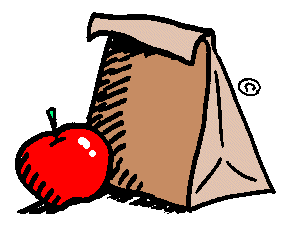 Please do not pay using any coins. Exact change if possible please. Students will be eating lunch at school upon our return.     